	 											       LISA 3 Märjamaa Vallavalitsuse 27.06.2018.a üldkorraldusele nr 2-1.4/9  „Sünnitoetuse, matusetoetuse ja ranitsatoetuse taotluse vormi kinnitamine“ MÄRJAMAA VALLAVALITSUS ____________________________________  (avaldaja ees- ja perekonnanimi)                                                                                          isikukood ________________________________________________ (registrijärgne elukoht) ________________________________________________ (telefon) ________________________________________________ (e-post) TAOTLUS Palun maksta ranitsatoetust (edaspidi toetus) minu lapse  ________________________________________________________________________________,                                                     (lapse ees- ja perekonnanimi, registrijärgne elukoht) isikukood __________________________  esmakordselt üldhariduskooli 1. klassi astumisega tekkivate kulutuste katteks vastavalt Märjamaa vallas kehtivale toetuse määrale. Minu laps asub õppima ______________________________________________________ 1.klassi.                                                      (kooli nimi)  Toetus palun maksta:            ☐  arvelduskontole konto omaniku nimi __________________________________________________ kontonumber  konto nr              ☐   sularahas.     Olen teadlik toetuse taotlemise eesmärgist, kinnitan esitatud andmete õigsust ja olen nõus minu ja minu taotlusega puudutatud lapse isikuandmete töötlemisega ulatuses, mis on vajalik taotletava toetuse määramiseks ja maksmiseks. Olen teadlik, et valeandmete esitamisel olen kohustatud toetuse tagasi maksma. „ .........“ ........................ 20......a                                ..................................                                                                                                 (taotleja allkiri) KOOSKÕLASTUSED (täidab volitatud ametnik) Kinnitan, et taotleja ja  taotlusega puudutatud lapse elukoht rahvastikuregistri andmetel taotluse esitamise aasta 1. augusti seisuga on Märjamaa vald. _____________________  ______________________ _________________________________ (kuupäev)                                       (allkiri)                                  (nimi ja ametinimetus) OTSUS: (täidab volitatud ametnik) ☐  Määrata ja maksta toetust _______________________ eurot.       ☐  Keelduda toetuse maksmisest 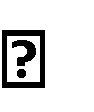 _____________________________________________________________________________  (keeldumise põhjus) __________________      __________________   ____________________________________ (kuupäev)                                      (allkiri)                               (nimi ja ametinimetus) 